FORM 1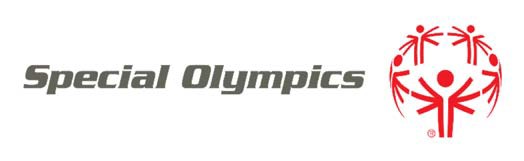 ATHLETE REGISTRATION FORMSpecial Olympics Program: SOCT 	ATHLETE INFORMATIONATHLETE INFORMATIONATHLETE INFORMATIONATHLETE INFORMATIONATHLETE INFORMATIONATHLETE INFORMATIONFirst Name:Middle Name:Middle Name:Middle Name:Middle Name:Middle Name:Last Name:Preferred Name:Preferred Name:Preferred Name:Preferred Name:Preferred Name:Date of Birth (dd/mm/yyyy):Female	MaleFemale	MaleFemale	MaleFemale	MaleFemale	MalePreferred Language (Optional):Race/Ethnicity (Optional):Race/Ethnicity (Optional):Race/Ethnicity (Optional):Race/Ethnicity (Optional):Race/Ethnicity (Optional):Address: Rm. 213, 2F., No.55, Changji St., Datong Dist., Taipei City 103, Taiwan (R.O.C.)Address: Rm. 213, 2F., No.55, Changji St., Datong Dist., Taipei City 103, Taiwan (R.O.C.)Address: Rm. 213, 2F., No.55, Changji St., Datong Dist., Taipei City 103, Taiwan (R.O.C.)Address: Rm. 213, 2F., No.55, Changji St., Datong Dist., Taipei City 103, Taiwan (R.O.C.)City: TaipeiCity: TaipeiState/Province: TaiwanCountry:TaiwanCountry:TaiwanCountry:TaiwanCountry:TaiwanPostal Code:10363Phone:886-2-25989571E-mail: chinesetaipei@soct.org.twE-mail: chinesetaipei@soct.org.twE-mail: chinesetaipei@soct.org.twE-mail: chinesetaipei@soct.org.twE-mail: chinesetaipei@soct.org.twShirt Size:Shirt Size:Shirt Size:Shirt Size:Shirt Size:Shirt Size:Does the athlete have the capacity to consent to medical treatment on his or her own behalf?	YesNoDoes the athlete have the capacity to consent to medical treatment on his or her own behalf?	YesNoDoes the athlete have the capacity to consent to medical treatment on his or her own behalf?	YesNoDoes the athlete have the capacity to consent to medical treatment on his or her own behalf?	YesNoDoes the athlete have the capacity to consent to medical treatment on his or her own behalf?	YesNoDoes the athlete have the capacity to consent to medical treatment on his or her own behalf?	YesNoPassport Number:Passport Number:Passport Country: TaiwanPassport Country: TaiwanPassport Country: TaiwanPassport Country: TaiwanPassport Type: Regular	  DiplomatOther:Other:Other:Other:Date of Issue (dd/mm/yyyy):Date of Issue (dd/mm/yyyy):Date of Expiration (dd/mm/yyyy):Date of Expiration (dd/mm/yyyy):Date of Expiration (dd/mm/yyyy):Date of Expiration (dd/mm/yyyy):PARENT / GUARDIAN INFORMATION (required if minor or otherwise has a legal guardian)PARENT / GUARDIAN INFORMATION (required if minor or otherwise has a legal guardian)PARENT / GUARDIAN INFORMATION (required if minor or otherwise has a legal guardian)PARENT / GUARDIAN INFORMATION (required if minor or otherwise has a legal guardian)PARENT / GUARDIAN INFORMATION (required if minor or otherwise has a legal guardian)PARENT / GUARDIAN INFORMATION (required if minor or otherwise has a legal guardian)Name: Name: Name: Name: Name: Name: Relationship:Relationship:Relationship:Relationship:Relationship:Relationship:Same Contact Info as AthleteSame Contact Info as AthleteSame Contact Info as AthleteSame Contact Info as AthleteSame Contact Info as AthleteSame Contact Info as AthleteAddress:Address:Address:Address:City:City:State/Province:Country:Country:Country:Country:Postal Code:Phone:E-mail:E-mail:E-mail:E-mail:E-mail:EMERGENCY CONTACT INFORMATIONEMERGENCY CONTACT INFORMATIONEMERGENCY CONTACT INFORMATIONEMERGENCY CONTACT INFORMATIONEMERGENCY CONTACT INFORMATIONEMERGENCY CONTACT INFORMATIONSame as Guardian/ParentSame as Guardian/ParentSame as Guardian/ParentSame as Guardian/ParentSame as Guardian/ParentSame as Guardian/ParentName: HAN HUANGName: HAN HUANGName: HAN HUANGName: HAN HUANGName: HAN HUANGName: HAN HUANGPhone:886-2-25989571Phone:886-2-25989571Phone:886-2-25989571Relationship: TEACHERRelationship: TEACHERRelationship: TEACHERPHYSICIAN INFORMATIONPHYSICIAN INFORMATIONPHYSICIAN INFORMATIONPHYSICIAN INFORMATIONPHYSICIAN INFORMATIONPHYSICIAN INFORMATIONPhysician Name:CHEN MING-CHENPhysician Name:CHEN MING-CHENPhysician Name:CHEN MING-CHENPhysician Name:CHEN MING-CHENPhysician Name:CHEN MING-CHENPhysician Name:CHEN MING-CHENPhysician Phone: 886-2-25989571Physician Phone: 886-2-25989571Physician Phone: 886-2-25989571Physician Phone: 886-2-25989571Physician Phone: 886-2-25989571Physician Phone: 886-2-25989571